Name __________________________________________________ Class ______________ Date ___________________________________Lesson #7 – Graphing Homework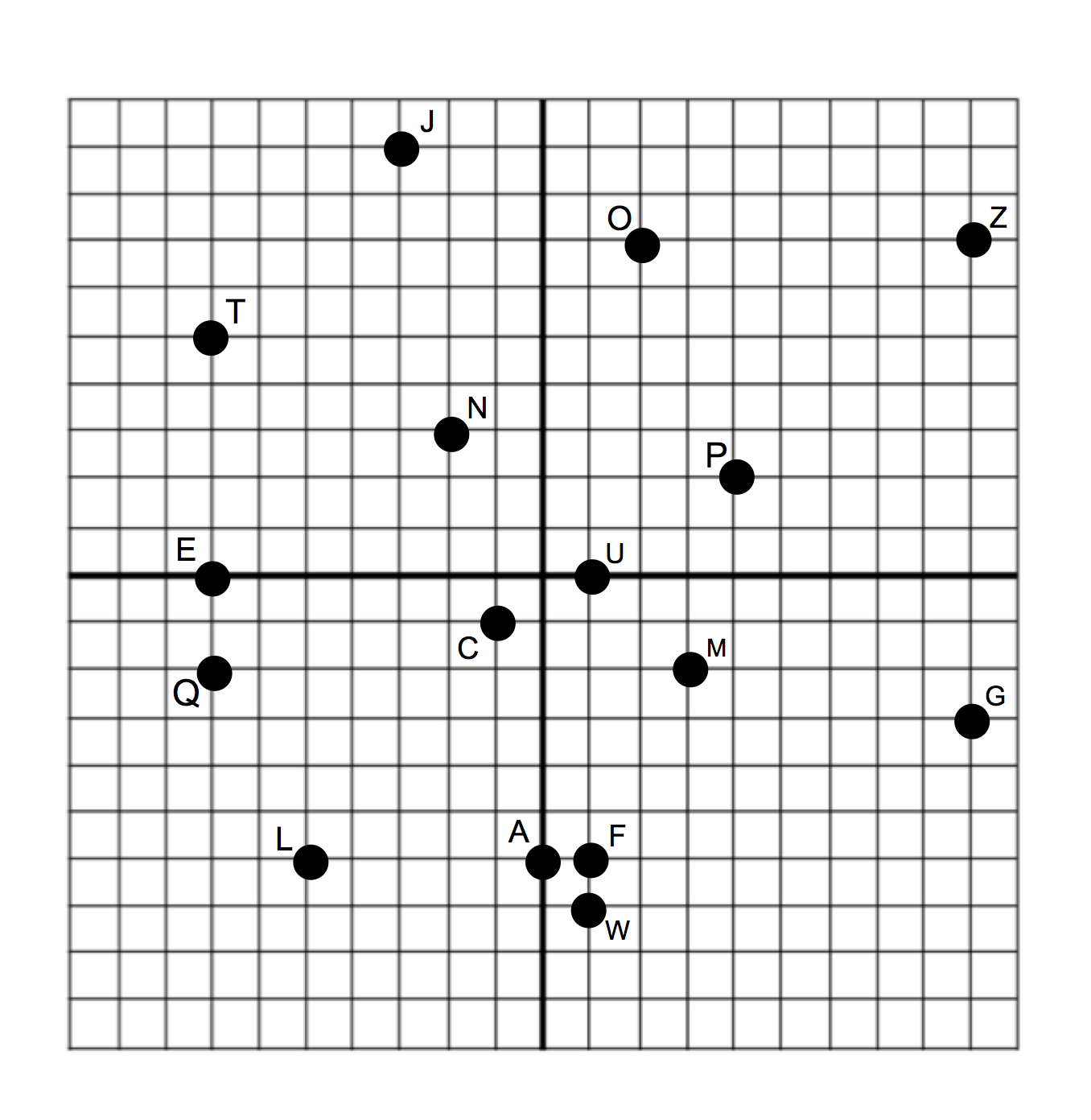 Tell what point is located at each ordered pair.
(-7, 5)		__________(0, -6)		__________(4, 2)		__________(1, -7)		__________(9, -3)		__________(1, 0)   		__________(-3, 9)  	__________(9, 7)  		__________
Write the ordered pair for each given point.
L 	__________________
O	__________________C	__________________E	__________________M	__________________Q	__________________N	__________________F	__________________
Review: